International Situations Project TranslationSituation Similarity & PositivityTranslation provided by:Anagha Lavalekar, Jnana Prabodihini’s Institute of Psychology, PuneThe International Situations Project is supported by the National Science Foundation under Grant No. BCS-1528131. Any opinions, findings, and conclusions or recommendations expressed in this material are those of the individual researchers and do not necessarily reflect the views of the National Science Foundation.International Situations ProjectUniversity of California, RiversideDavid Funder, Principal InvestigatorResearchers:  Gwendolyn Gardiner, Erica Baranski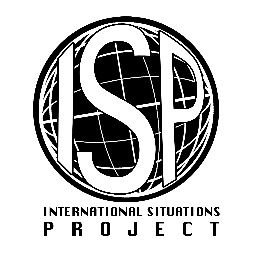 Original EnglishTranslation (Marathi)Overall, was the situation you described a positive experience or a negative experience?तुम्ही वर्णन केलेला प्रसंग सर्वसाधारणपणे एक हवासा ( सकारात्मक) अनुभव होता का नकोसा ( नकारात्मक)? Extremely negativeअत्यंत नकारात्मक Quite negativeनकारात्मक Somewhat negativeकाही प्रमाणात नकारात्मक Neither negative nor positiveकाहीसा  नकारात्मक Somewhat positiveना  नकारात्मक ना सकारात्मक Fairly positiveथोडा सकारात्मक Quite positiveकाही प्रमाणात सकारात्मक Extremely positiveबऱ्यापैकी सकारात्मक Original EnglishTranslation (Marathi)Translation (Marathi)How often do you experience situations similar to the one you just described?How often do you experience situations similar to the one you just described?तुम्ही वर्णन केलेला ह्या प्रसंगा सारखा  प्रसंग तुम्ही किती वेळा अनुभवलेला आहे?NeverNeverकधीच नाही Hardly everHardly everफारच क़्वचित  OccasionallyOccasionallyकधीकधी Quite oftenQuite oftenखूपवेळा 